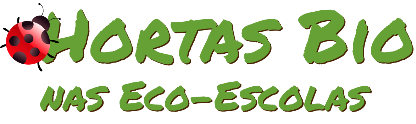 Horta Bio… em casaFicha de RegistoIdentificação da planta escolhidaIdentificação da planta escolhidaNome comum da espécie: Feijão frade e grão de bicoNome científico: Vigna unguiculata e Cicer arietinumQuando colocaste a semente na terra?Atenção: as sementes sem água não germinam! A germinação inicia-se por uma intensa absorção de água.Quando colocaste a semente na terra?Atenção: as sementes sem água não germinam! A germinação inicia-se por uma intensa absorção de água.Data: 28/04/2020Data: 28/04/2020Quantos dias passaram até ao aparecimento da plântula?Regista este momento com uma fotografia!Não te esqueças: A planta “recém-nascida”, precisa de luz para realizar a fotossíntese, é desta forma que produz o seu próprio alimento.Quantos dias passaram até ao aparecimento da plântula?Regista este momento com uma fotografia!Não te esqueças: A planta “recém-nascida”, precisa de luz para realizar a fotossíntese, é desta forma que produz o seu próprio alimento.Resposta: 10 diasResposta: 10 diasRegisto semanal do desenvolvimento da planta:Gostaríamos que registasses, se possível, semanalmente, o desenvolvimento da tua planta. Se não se notarem modificações significativas, não necessitas de anotar.O que podes e deves registar?Quanto cresceu? Quantas folhas novas? Apareceram ramificações? Apareceu uma florescência, quando? A planta frutificou? A planta ficou com as folhas amareladas? Murchou? Tem parasitas? Atenção:Envia para o teu professor, com esta tabela, um conjunto de fotografias que exibam a evolução do crescimento da planta (4 a 8 fotografias).Registo semanal do desenvolvimento da planta:Gostaríamos que registasses, se possível, semanalmente, o desenvolvimento da tua planta. Se não se notarem modificações significativas, não necessitas de anotar.O que podes e deves registar?Quanto cresceu? Quantas folhas novas? Apareceram ramificações? Apareceu uma florescência, quando? A planta frutificou? A planta ficou com as folhas amareladas? Murchou? Tem parasitas? Atenção:Envia para o teu professor, com esta tabela, um conjunto de fotografias que exibam a evolução do crescimento da planta (4 a 8 fotografias).Semana 1:Não houve desenvolvimento subaéreo.Semana 1:Não houve desenvolvimento subaéreo.Semana 2 :Apareceu a primeira planta com a folhas a romperem de dentro da semente, sobre a terra.Semana 2 :Apareceu a primeira planta com a folhas a romperem de dentro da semente, sobre a terra.Semana 3 :As folhas estavam mais desembrulhadas e a planta media cerca de 3cm.Semana 3 :As folhas estavam mais desembrulhadas e a planta media cerca de 3cm.Semana 4 :As folhas estão maiores e todas libertas e a planta mede cerca de 5cm.Semana 4 :As folhas estão maiores e todas libertas e a planta mede cerca de 5cm.Por fim…Descreve-nos como foi feita a sementeira:Cotamos o garrafão de modo a ficar com uma taça;Colocámos a terra;Abrimos buracos onde colocamos as sementes;Tapamos as sementes com terra;Regamos com água sempre que a terra se mostrava seca.Como foi realizada a manutenção da tua planta?A manutenção foi feita apenas com água. Iremos transplantá-la se o espaço vier a ficar pequeno.Que materiais utilizaste?Garrafões de água vaziosSementes de feijão frade e grão de bicoTerra